Questões para Vestibular da UNIFESO – Aula 4 – Data: 7/3/2017 - GABARITO1ª Questão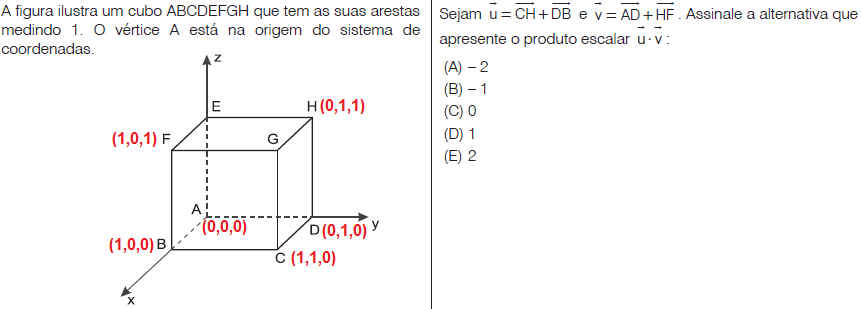 Solução. Representando os vetores e efetuando o produto escalar, temos:. (C)2ª Questão. 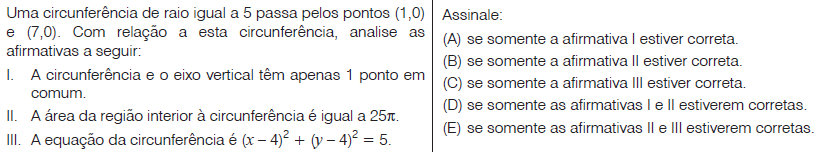 Solução. Se um ponto pertence à uma circunferência, então satisfaz á equação dessa circunferência.. (B)Somente a afirmação II é verdadeira.3ª Questão.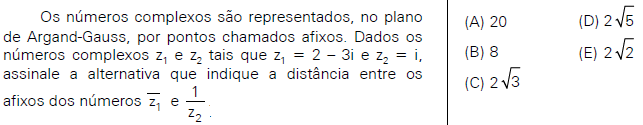 Solução. Identificando as coordenadas dos afixos, temos: . (D)4ª Questão.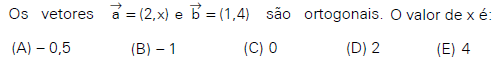 Solução. Se dois vetores são ortogonais, o produto escalar entre eles é nulo. Temos: . (A)5ª Questão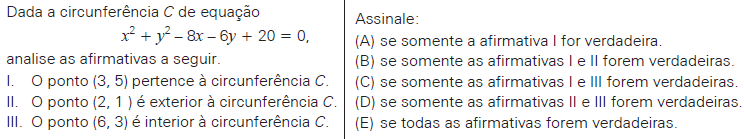 Solução. Escrevendo a equação reduzida da circunferência, temos:. (E)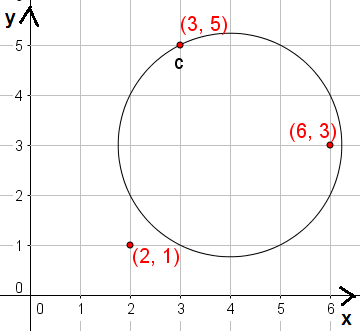 6ª Questão.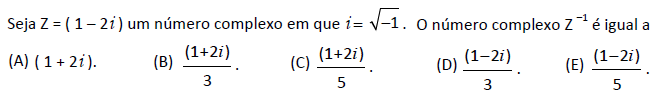 Solução. Calculando o inverso do complexo, temos: . (C)7ª Questão.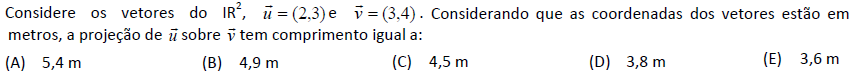 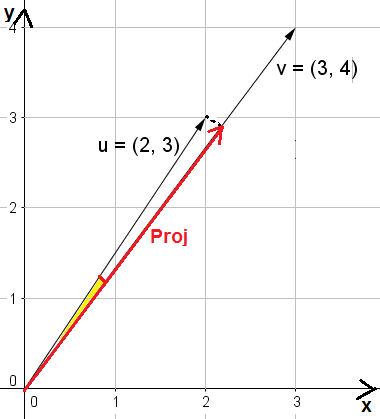 Solução. Calculando o cosseno do ângulo entre os vetores, temos. . (E)8ª Questão.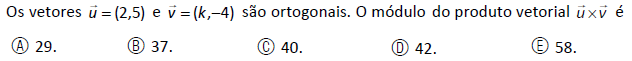 Solução. Vetores ortogonais possuem produto escalar nulo, temos:. (E)9ª Questão.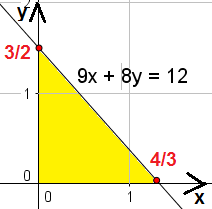 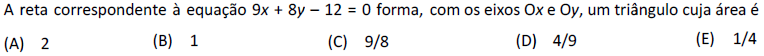 Solução. Encontrando as interseções, temos:. (B)10ª Questão.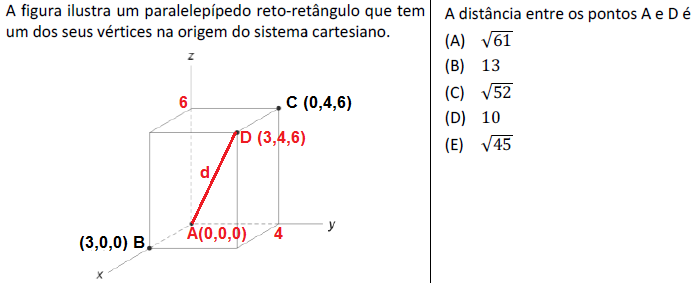 Solução. A distância pedida é a diagonal do paralelepípedo. Temos;. (A)11ª Questão.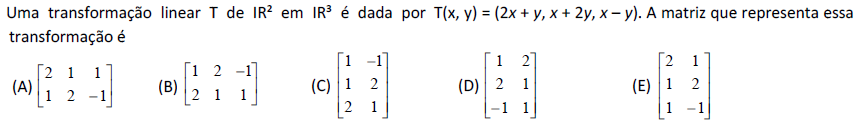 Solução. Aplicando a definição de matriz associada à transformação, temos:. (E)12ª Questão.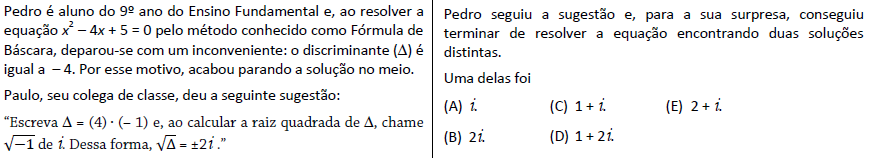 Solução. Resolvendo a equação até o final, temos. . (E)13ª Questão.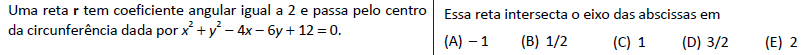 Solução. Escrevendo a equação reduzida da circunferência, temos: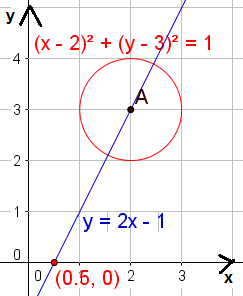 . (B)14ª Questão.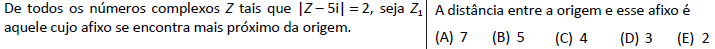 Solução. O módulo representa a equação de uma circunferência de raio 2.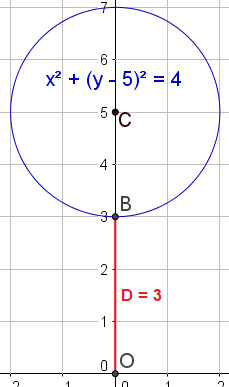 . (D)15ª Questão.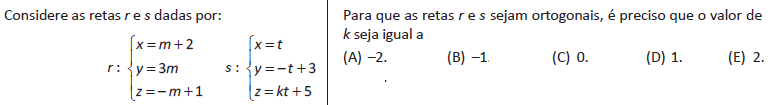 Solução. As retas estão na forma paramétrica. Encontrando os respectivos vetores diretores, temos:. (A)